Supplementary materialTable S1: Accession number of bat symbiotypes deposited at the Colección Zoológica, Yucatan, Mexico.Table S2:  Accession numbers of vouchers deposited in the Colección Nacional de Helmintos, México. Table S3: GenBank accession numbers for the sequences reported in this study. Figure S1. Phylogenetic tree based on the Maximum Likelihood analysis constructed on partial large subunit ribosomal gene (28S) of Trichostrongylina from different hosts (likelihood = -4932.055941). The new sequences of the present study are in bold.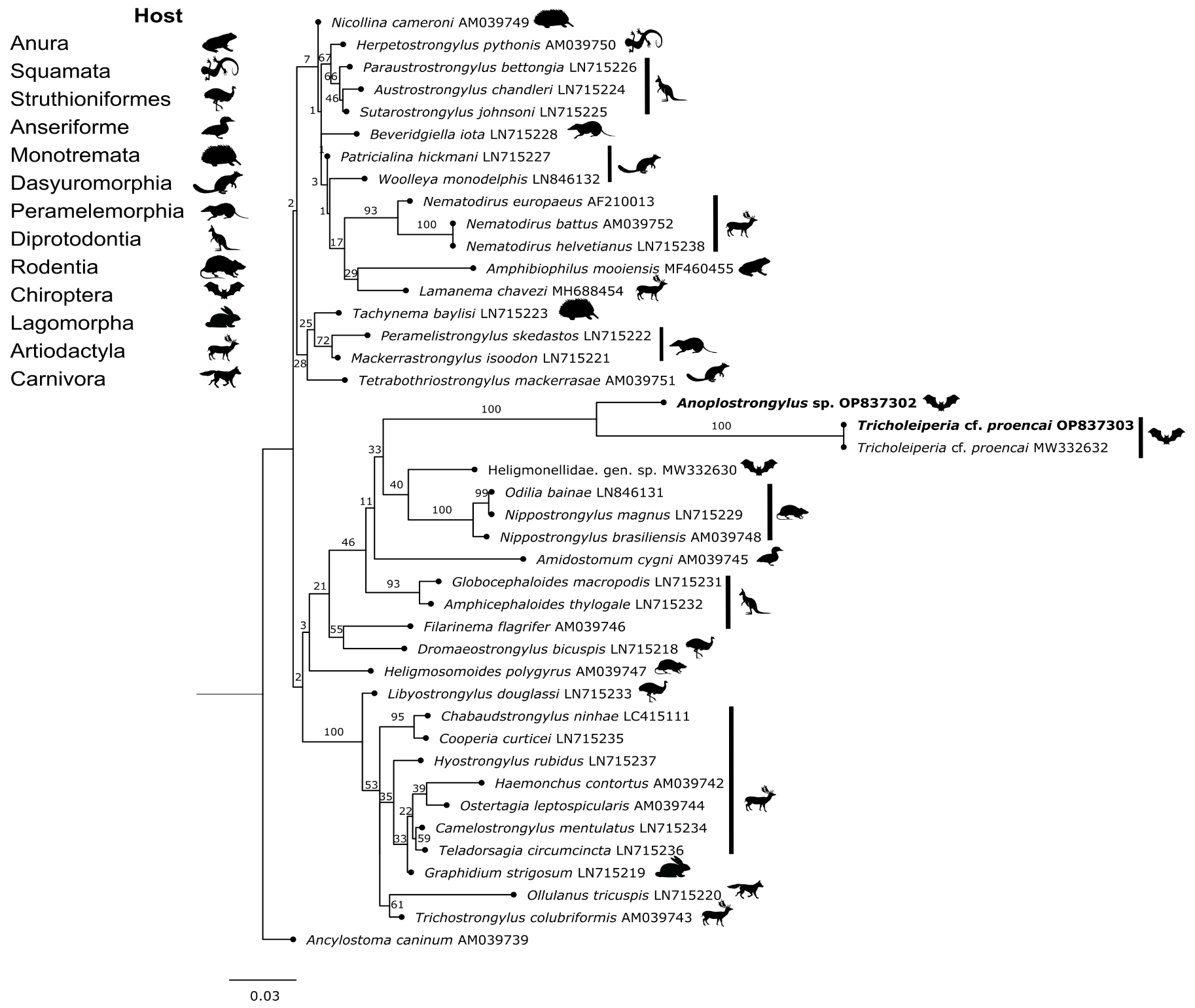 Figure S2. Phylogenetic tree based on the Maximum Likelihood analysis constructed on partial large subunit ribosomal gene (28S) of the family Capillaridae from different hosts (likelihood = -7674.070390). The new sequences of the present study are in bold.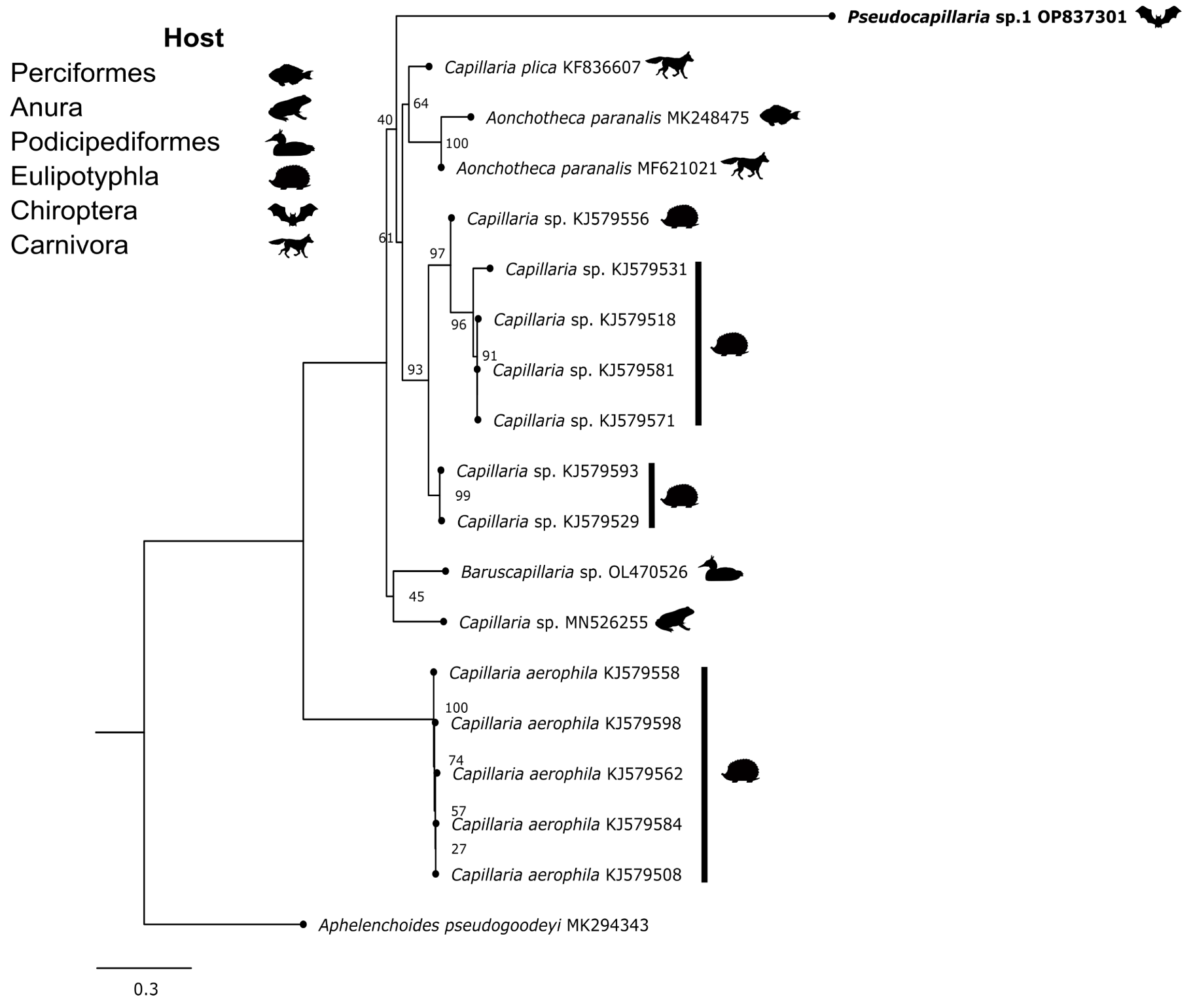 Bat species Catalogue numberArtibeus jamaicensis 1215, 1221, 1225, 1241Chiroderma villosum 1212, 1213Desmodus rotundus 1609, 1610, 1611Eumops nanus1612Glossophaga mutica1158, 1392Molossus nigricans	1134, 1135, 1137Mormoops megalophylla1471, 1475, 1477, 1479, 1482, 1484, 1563, 1616Noctilio leporinus 1613, 1614, 1615, Nyctinomops laticaudatus1472, 1474, 1476, 1478, 1481, 1483, 1485, 1486, 1487, 1488, 1490 Peropteryx macrotis1489Pteronotus fulvus 1469, 1470, 1473, 1480Pteronotus mesoamericanus1157, 1159Helminth species Host species Catalogue numberNudacotyle quartusChiroderma villosum, Artibeus jamaicensis11739, 11740, 11741Pygidiopsis macrostomumNoctilio leporinus11742Urotrema minutaEumops nanus, Nyctinomops laticaudatus11744, 11745, 11750Limatulum sp. 1Pteronotus fulvus 11747, 11748, 11749Limatulum sp. 2Eumops nanus11751, 11752Brachylecithum sp.Nyctinomops laticaudatus11746Lecithodendriidae gen. sp.Peropteryx macrotis11743Vampirolepis sp. 1Glossophaga mutica11736Vampirolepis sp. 3Nyctinomops laticaudatus11738Vampirolepis sp. 2Mormoops megalophylla11737Tricholeiperia cf. proencaiNoctilio leporinus11753Anoplostrongylus sp. Nyctinomops laticaudatus11754, 11764Pseudocapillaria sp. 1Mormoops megalophylla, Pteronotus mesoamericanus11755, 11759, 11765Biacantha desmodaDesmodus rotundus11756Capillaridae gen. sp. Molossus nigricans11757Pseudocapillaria sp. 2Pteronotus fulvus11758Spirurida fam. gen. sp.Eumops nanus 11760Anoplostrongylinae gen. sp.Mormoops megalophylla11761Linustrongylus pteronotiPteronotus fulvus 11762Strongylida fam. gen. sp.Pteronotus mesoamericanus11763Helminths speciesAccession numbersTricholeiperia cf. proencaiOP837303Anoplostrongylus sp.OP837302Pseudocapillaria sp. 1OP837301Vampirolepis sp. 1OP837314Vampirolepis sp. 2OP837313Vampirolepis sp. 3OP837312Nudacotyle quartusOP837304, OP837305, OP837311Pygidiopsis macrostomumOP837308Urotrema minutaOP837310Limatulum sp. 1OP837307Limatulum sp. 2OP837306Brachylecithum sp.OP837309